ANKARA ÜNİVERSİTESİ 21. KÜLTÜR VE SANAT GÜNLERİ PROGRAMITARİHSAATETKİNLİKETKİNLİK YERİ31 Mart 201419.00Açılış KonseriAnkara Üniversitesi Genç Flarmoni Orkestrası ve Çoksesli Korosu   Topluluğu DTCF Farabi Salonu31 Mart -04 Nisan 201410:00 18:00Ankara Üniversitesi Görsel Sanat Günleri( Fotoğraf, Ebru, Resim, Minyatür, Seramik)DTCF Farabi Salonu Fuaye01Nisan 201413.00Geleneksel Japon Dansları(Japonoloji Öğrenci Topluluğu)DTCF Farabi Salonu03 Nisan 201410:00- 12:00Felsefe ve DramaDTCF Farabi Salonu Fuayesi03Nisan 201419.00-21.00Halk Oyunları ŞöleniHacettepe Üniversitesi / VAN YöresiOrta Doğu Teknik Üniversitesi /EDİRNE YöresiAftud Gençlik ve Spor Kulübü /POTPORİAnkara Sanat Kulübü /TRABZON YöresiAnkira Kültür Sanat Gençlik Kulübü /KIRIM YöresiHoy-tur Halk Dansları Topluluğu /POTPORİTuana Sanat Kulübü/ BURDUR Yöresi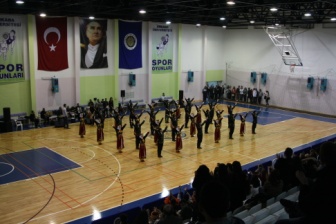 Eğitim Bilimleri Fakültesi Halkoyunları Topluluğu /ARTVİN YöresiSKS Halk Oyunları Topluluğu /KIRKLARELİ YöresiVeteriner Fakültesi Halk Oyunları Topluluğu /SEĞMENZiraat Fakültesi Halkoyunları Topluluğu / KARS YöresiCebeci Spor Salonu04 Nisan 201416:30Sinema GösterisiBenim Çocuğum BelgeseliYönetmen : Can Candan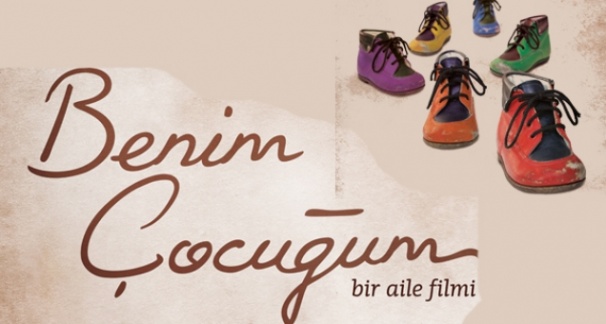 Ergenlikten yetişkinliğe geçen çocuğun bir gün ebeveynine cinsel yönelimini anlatması, ondan destek ve anlayış beklemesi, bu durumda çocuğu üzerindeki hayalleri bambaşka olan ebeveynlerin çocuğuna destek olması  ve birlikte yeni bir hayat şekillendirmesi yapmalarını konu edinilen belgesel-filmde ebeveyne; "Sırf cinsel kimliğini farklı hissediyor diye biricik evladınıza kızabilir misiniz? Onu suçlar mısınız? Bir insan cinsel kimliği fiziki görünüşünden farklıysa suçlu mudur?" sorusu soruluyor. LGBT'li çocukların ebeveynlerinin  anlatımıyla ve çocukların hissettiği ayrımcılık, travma, çaresizlik, korku, utanç ve kabullenme gibi insani duygularla hayat hikayeleri anlatılıyor.DTCF Farabi Salonu09 Nisan 201418.00KTB Ankara Devlet Türk Halk Müziği Korosu( Gençlik Korosu)D T C F Farabi Salonu11 Nisan 201419:00Ankara Üniversitesi Dinletiler GünleriSKS Türk Halk Müziği KorosuŞef: Cemil KAYACI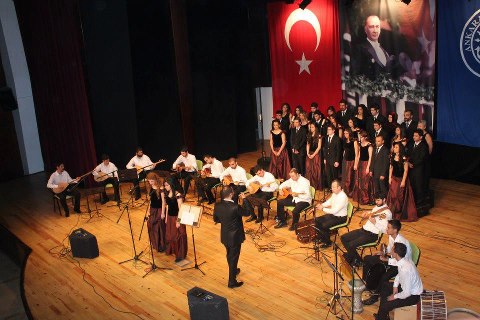 DTCF Farabi Salonu12 -30 Nisan 2014Eski Anadolu Konulu Fotoğraf Sergisi ve KonferansBaşkent Meslek Yüksekokulu Seminer Salonu14 Nisan 201416.00-18.00Ankara Üniversitesi Dinletiler GünleriSKS Türk Sanat Müziği KorosuŞef: Selçuk AYGAN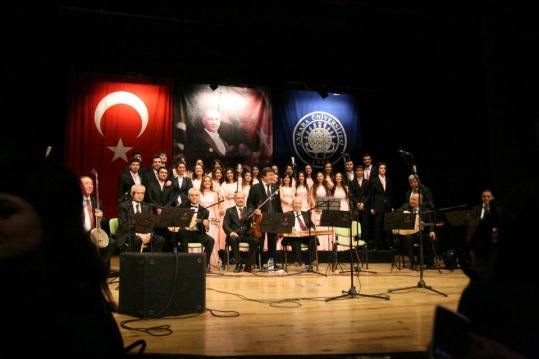 DTCF Farabi Salonu15 Nisan 201416.00-19.00Ankara  Üniversitesi Dünya Kültür Günü Tıp Fakültesi     Abdulkadir Noyan Salonu16  Nisan 2014 18:00Ankara Üniversitesi Salon Dansları Şöleni(SKS Arjantin Tango, SKS Swing, SKS Rumba, SKS Çaça, SKS Salsa,SKS Viyana Valsi, )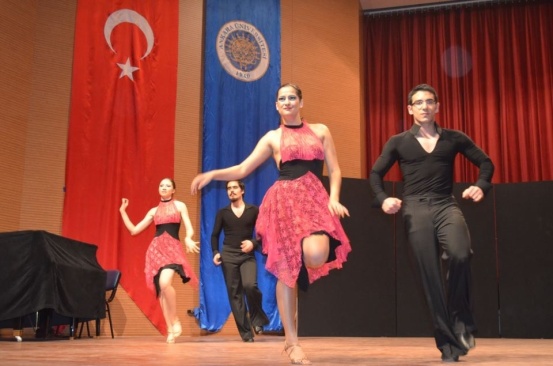 D T C F Farabi Salonu17-30 Nisan 2014 Sanat Eğitimcileri Derneği Sergisi (Resim, Heykel Grafik)Tıp Fakültesi Abdulkadir Noyan Salonu Fuayesi17 Nisan 201418.00Ankara Üniversitesi Dinletiler GünleriSKS Vurmalı Çalgılar Topluluğu 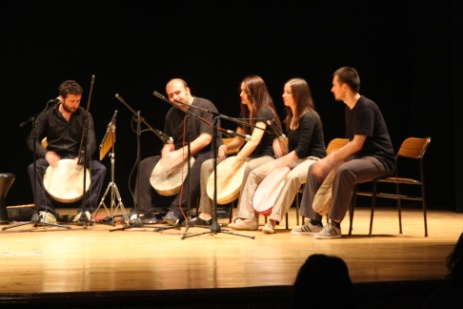 Eczacılık Fakültesi 50. Yıl Salonu 17 Nisan 201413.30-15.30Münazara Tanıtım Etkinliği ve Gösteri MaçıEBF Büyük Kurul Salonu18 Nisan 201417:00Mühendislik Fakültesi Türk Müziği Topluluğu  KorosuFen Fakültesi Kırmızı Salon18 Nisan 201413:00-14:00Ankara Üniversitesi Dinletiler GünleriBağlama Dinletisi(SKS Bağlama Kursu Öğrencileri)Hukuk Fakültesi Cemil Bilsel Salonu18 Nisan 201414.0017:00Ankara Üniversitesi 5. Tiyatro Festivaliİstanbul Aydın Üniversitesi  Drama ve Oyunculuk BölümüOyun adı / Yazar: Lysistrata / ARISTOPHANES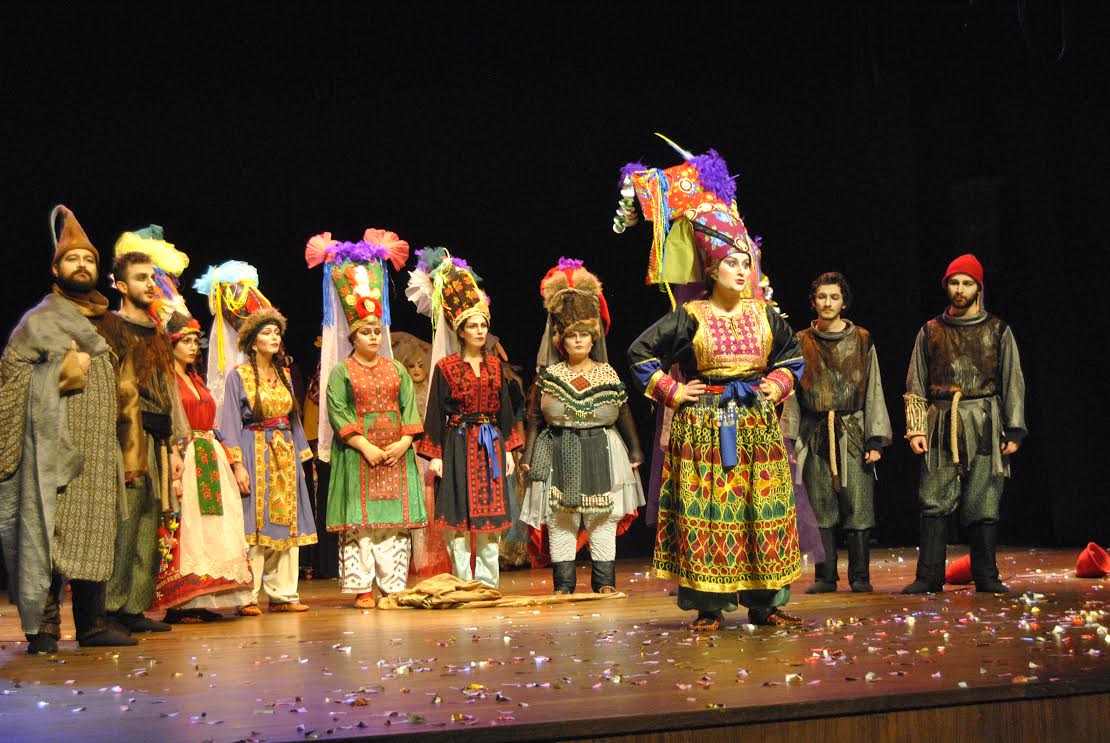 (AÇILIŞ/KOKTEYL)D T C F Farabi Salonu18 Nisan 201420:00
Ankara Üniversitesi Dil tarih Coğrafya Tiyatro BölümüOyun adı / Yazar: Üç Kuruşluk Opera/Bertolt BRECHTMelahat Özgü Sahnesi19 Nisan 201414:0019:30Ankara Üniversitesi 5. Tiyatro FestivaliANETİT(Ankara Üniversitesi Eczacılık Fakültesi Tiyatro Topluluğu)Oyun Adı/Yazar : Açık Denizde / Slowomir MROZEKVEFTİT(Ankara Üniversitesi Veterinerlik Fakültesi Tiyatro Topluluğu)Oyun Adı/Yazar :  Güle Güle Godot / Ferhan ŞENSOYEczacılık Fakültesi 50. Yıl Salonu



ZİFTT Sahnesi20 Nisan 201414:0019:30Ankara Üniversitesi 5. Tiyatro FestivaliTiyatro AKADEMİOyun Adı/Yazar :  Yeni Kiracı / IONESCOATO(Ankara Tıp Oyuncuları)Oyun Adı/Yazar : Ayak Bacak Fabrikası / Sermet ÇAĞANEczacılık Fakültesi 50. Yıl Salonu

 Tıp FakültesiAbdülkadir     Noyan Salonu21 Nisan 201414:0019:30Ankara Üniversitesi 5. Tiyatro Festivaliİstanbul Beykent Üniversitesi Oyunculuk BölümüOyun Adı/Yazar :Glengarry Glen Ross/ David MAMET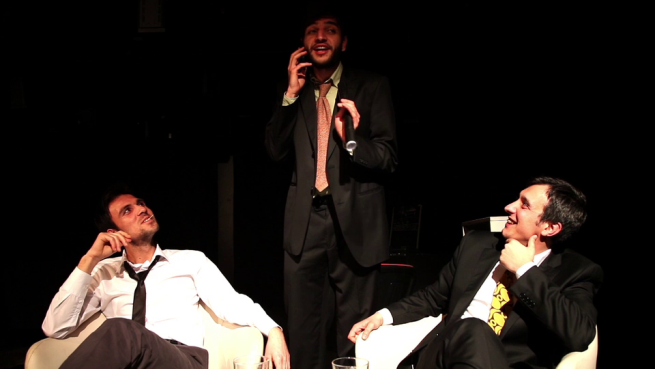 ETİK OYUNCULARI( Ankara Üniversitesi Eğitim Bilimleri Fakültesi Tiyatro Topluluğu )Oyun Adı/Yazar :Balkon / Jean GENETEczacılık Fakültesi 50. Yıl Salonu FARABİ Sahnesi22 Nisan 201414:0019.30Ankara Üniversitesi 5. Tiyatro FestivaliASPİRİN TİYATRO TOPLULUĞU(Erciyes Üniversitesi Eczacılık Fakültesi Tiyatro Topluluğu)Oyun Adı/Yazar :Ay Işığında Şamata / Haldun TANER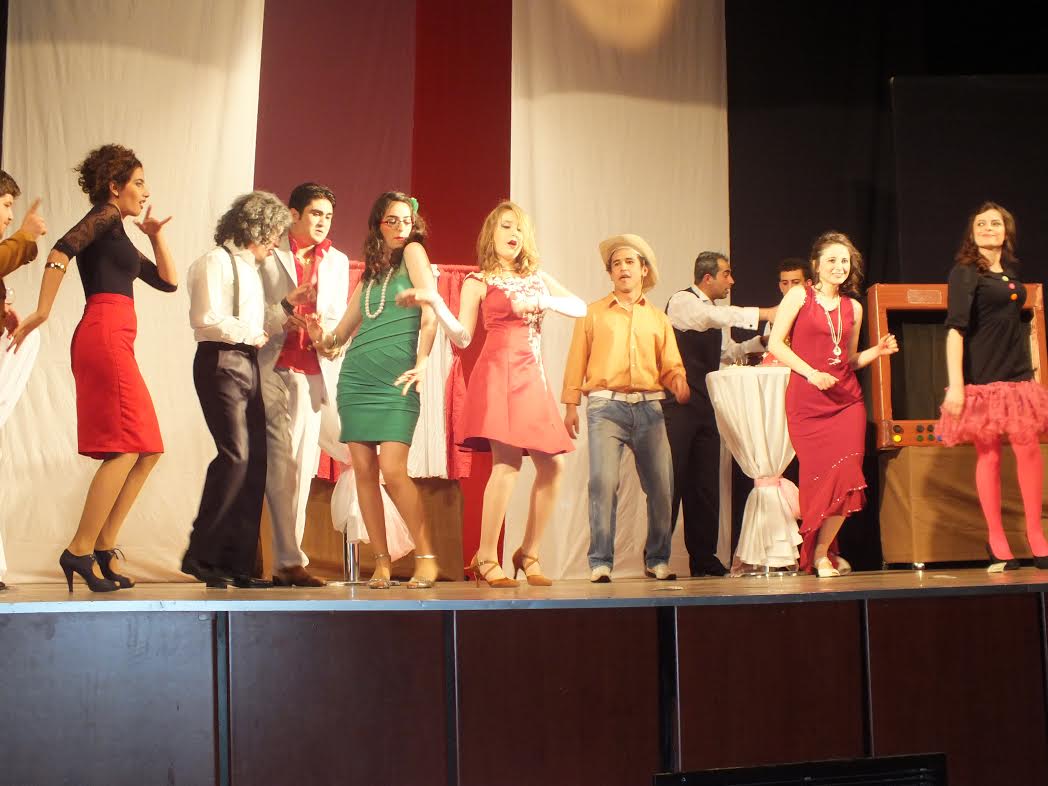 İnönü Üniversitesi Tiyatro TopluluğuOyun Adı/Yazar :Kanlı Nigar / Sadık ŞENDİL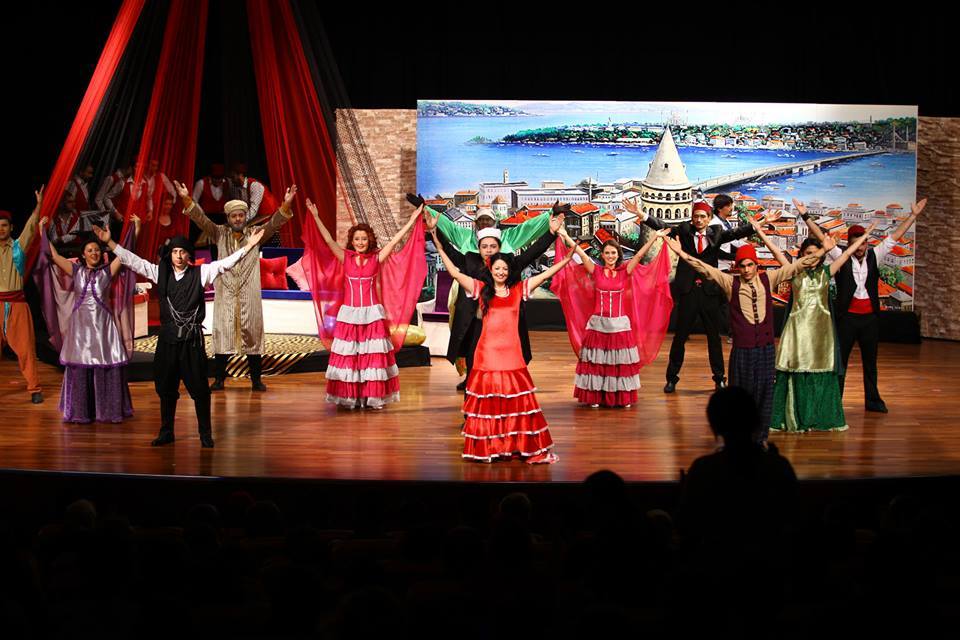 Eczacılık Fakültesi 50. Yıl Salonu Abdülkadir Noyan Salonu ( Tıp Fakültesi)22 Nisan 2014 19.00Kültür ve Turizm BakanlığıDevlet Halk Dansları TopluluğuD T C F Farabi Salonu24 Nisan 201417:00Ankara Üniversitesi Dinletiler GünleriBağlama Dinletisi(SKS Bağlama Kursu Öğrencileri)Hukuk Fakültesi Cemil Bilsel Salonu24 Nisan 201414:0019:30Ankara Üniversitesi 5. Tiyatro FestivaliMiFTOK( Marmara Üniversitesi Tiyatro Kulübü )Oyun Adı/Yazar :İmparatorluk Kuranlar Yahut Şümürz / BorisVian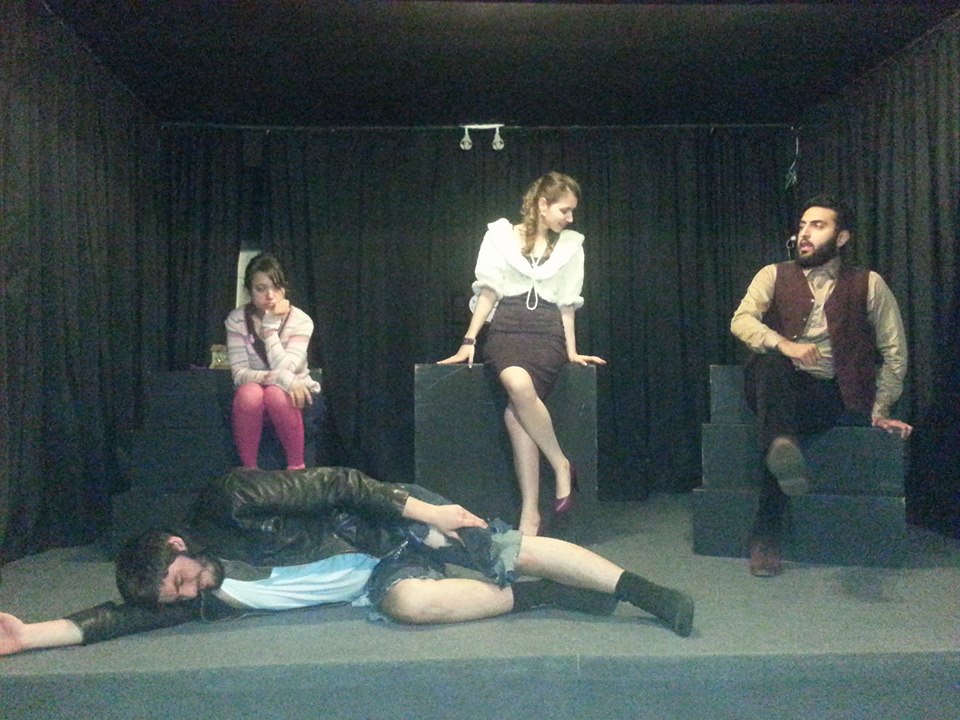 AFTİT 
(Ankara Üniversitesi Fen ve Mühendislik Fakülteleri Tiyatro Topluluğu)Oyun Adı/Yazar :Sezuan’ın İyi İnsanı / Bertolt BRECHTEczacılık Fakültesi 50. Yıl Salonu



FARABİ Sahnesi25 Nisan 201414:0019:30Ankara Üniversitesi 5. Tiyatro FestivaliGalatasaray Üniversitesi Tiyatro TopluluğuOyun Adı/Yazar :Kassandra / ChristiaWolf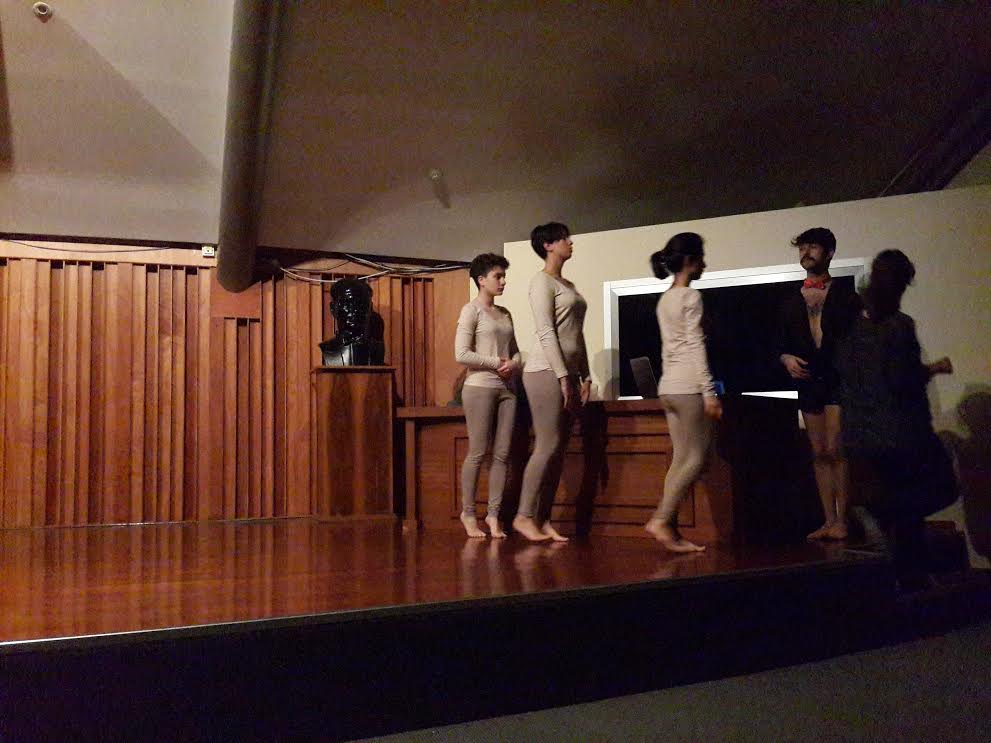 PENGUENLER(Ankara Üniversitesi Sağlık Hizmetleri Meslek Yüksek Okulu)Oyun Adı/Yazar :Adını Sen Koy / Hüseyin KEFELİEczacılık Fakültesi 50. Yıl Salonu FARABİ Sahnesi26 Nisan 201414:0019:30Ankara Üniversitesi 5. Tiyatro FestivaliETKİLEŞİM TOPLULUĞU(Muğla Sıtkı Koçman Üniversitesi)Oyun Adı/Yazar :Ölüleri Gömün / Irwin SHAW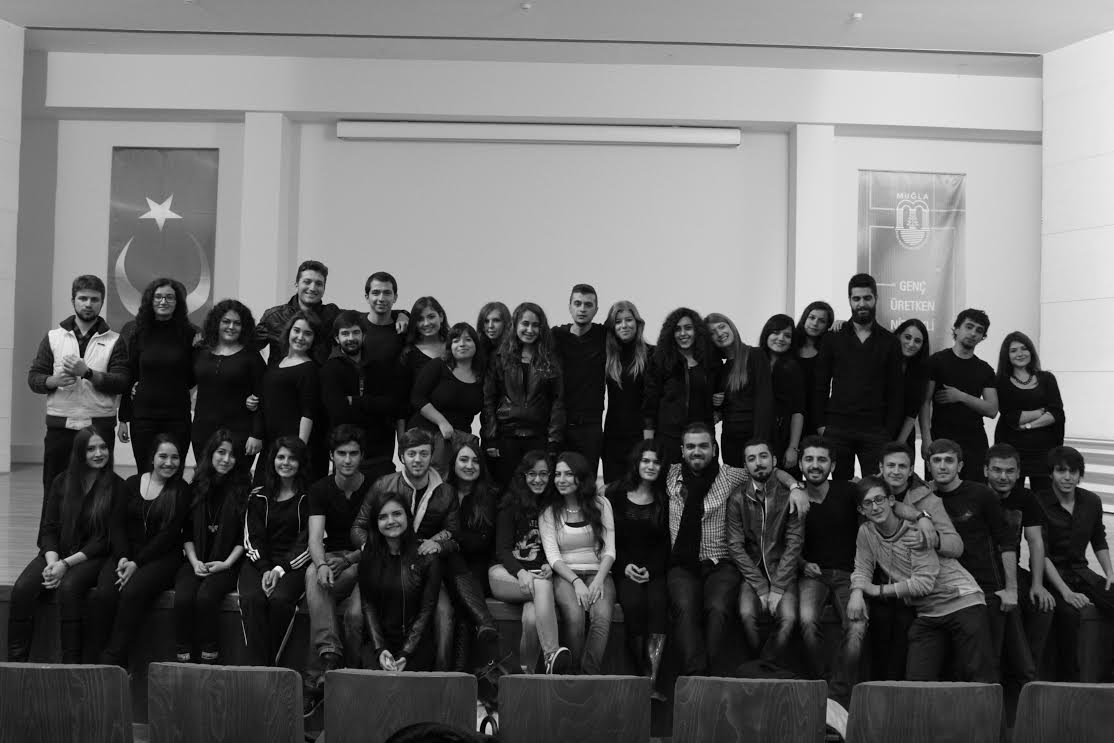  Tabib-ül Curcuna(Pamukkale Üniversitesi Tıp Fakültesi)Oyun Adı/Yazar :Albay Kuş / Hristo BOYTCHEV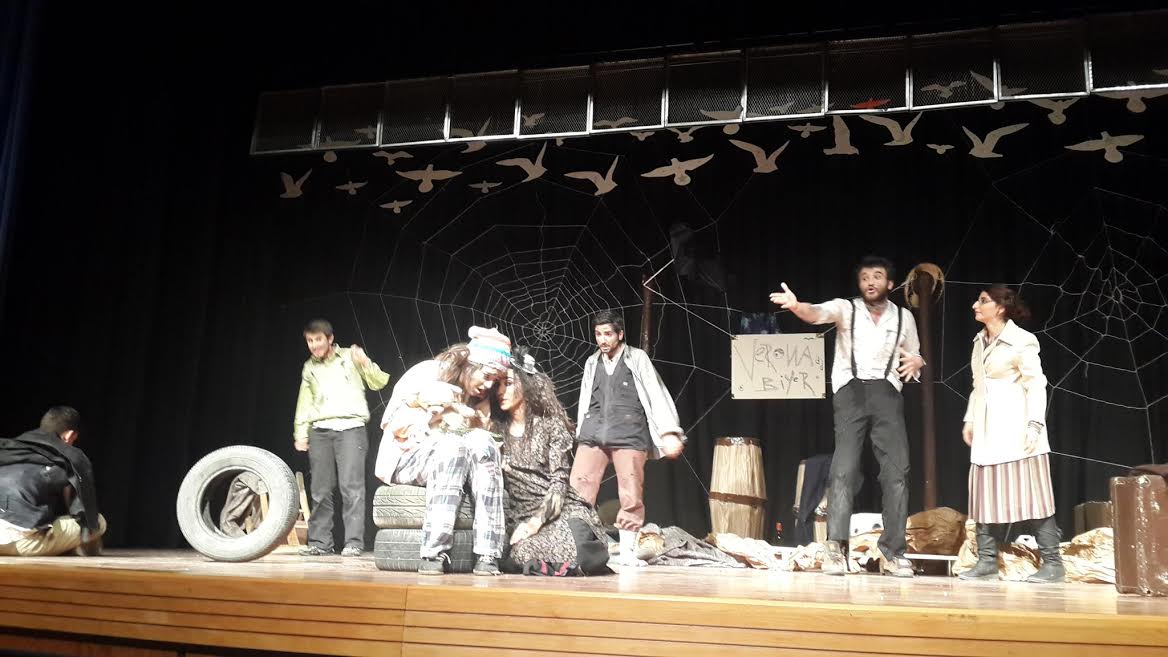 ZİFTT Sahnesi

ZİFTT Sahnesi27 Nisan 201414:00Ankara Üniversitesi 5. Tiyatro FestivaliLABARBA(Ankara Üniversitesi)Oyun Adı/Yazar :Kadın Oyunları / Dario FOEczacılık Fakültesi 50. Yıl Salonu
28 Nisan 201414:0019:30Ankara Üniversitesi 5. Tiyatro FestivaliBilgi Sahnesi(İstanbul Bilgi Üniversitesi)Oyun Adı/Yazar :Yeterince Pis Kokmuyoruz / Oğuzhan ÇELEBİ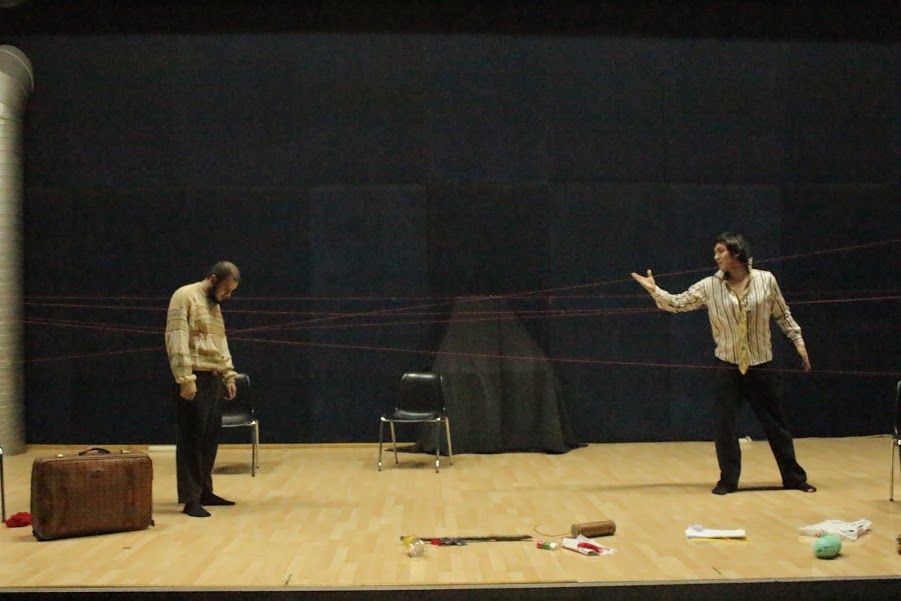 TİYAGAMM(Gazi Üniversitesi Mimarlık Mühendislik Fakültesi)Oyun Adı/Yazar :Babil’e Bir Melek İniyor / Friedrich DÜRRENMATTEczacılık Fakültesi 50. Yıl Salonu




Abdülkadir Noyan Salonu (Tıp Fakültesi)29 Nisan 2014       14:0019:30Ankara Üniversitesi 5. Tiyatro FestivaliAnkara Üniversitesi Diş Hekimliği Fakültesi Tiyatro TopluluğuOyun Adı/Yazar :Gözlerimi Kaparım Vazifemi Yaparım / Haldun TANERZİFTT(Ankara Üniversitesi Ziraat Fakültesi Tiyatro Topluluğu)Oyun Adı/Yazar :Tom, Dick ve Harry / Ray COONEY Eczacılık Fakültesi 50.Yıl SalonuZİFTT Sahnesi29 Nisan 201414.0018.00Tiyatro TEMDTCF Melahat Özgü Sahnesi29 Nisan 201417:30Halk Dans Dansları ŞöleniSpor Bilimleri Fakültesi Halk Oyunları Topluluğu,Mühendislik Fakültesi Halk Oyunları Topluluğu,Ziraat Fakültesi Halk Oyunları,Elmadağ Meslek Yüksekokulu,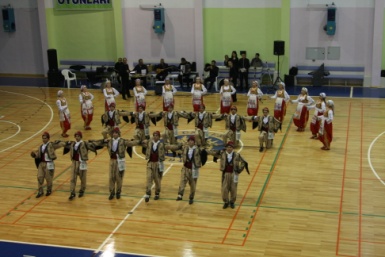 Eğitim Bilimleri Fakültesi Halkoyunları Topluluğu /ARTVİN YöresiSKS Halk Oyunları Topluluğu /KIRKLARELİ YöresiVeteriner Fakültesi Halk Oyunları Topluluğu /SEĞMENZiraat Fakültesi Halkoyunları Topluluğu / KARS YöresiCebeci Spor Salonu